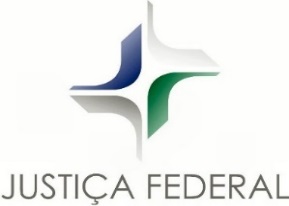 ENCAMINHAR PARA PE-CADASTROEXMO.(A) SR.(A) JUIZ(A) FEDERAL DIRETOR(A) DO FORO DA SEÇÃO JUDICIÁRIA DE PERNAMBUCOREQUERIMENTO DE COMPENSAÇÃO DOS DIAS TRABALHADOS PARA JUSTIÇA ELEITORAL     1. IdentificaçãoNome								 Matrícula:Cargo:Lotação:                        Telefone                                           Celular  E-mail:Situação: [  ] Servidor Ativo     [  ] Requisitado ou Cedido  [  ] Cargo Comissionado            O (A) servidor (a) acima identificado(a) vem, respeitosamente, requerer a V.ex.ª, a concessão da compensação dos dias trabalhados para Justiça Eleitoral, de acordo com o art. 98 da Lei Federal nº 9504/97.Período: Nestes Termos,Pede deferimento.